TCSS 462/562: (Software Engineering for) 				 School of Engineering and TechnologyCloud Computing			     		     		      University of Washington – TacomaFall 2023	 Tutorial 8 – Introduction to Lambda IV:
AWS Step Functions, AWS SQS

Disclaimer: Subject to updates as corrections are foundVersion 0.10The purpose of this tutorial is to introduce the use of AWS Step Functions to instrument control flow for multi-function serverless applications. The tutorial also provides a brief introduction to the Simple Queue Service (SQS). AWS Step Functions support defining state machines to specify the serverless application control flow for a serverless application.  Using AWS step functions, control flow is implemented on the cloud-provider’s side.  The client only needs to call the state machine to execute a workflow of functions.  For this tutorial, we will connect the Encode and Decode Lambda functions from Tutorial #4 using AWS Step Functions so that a message is passed into the Encode function, shifted, and then unshifted automatically by calling Decode. The AWS step function eliminates network traffic between the client and cloud server providing a speed-up.Tutorial #4 Caesar Cipher with a laptop client calling Lambda functions: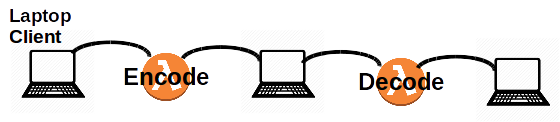 Tutorial #9 Caesar Cipher with Step Functions client calling Lambda functions: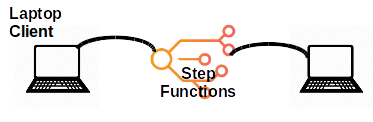 1.  Update Caesar Cipher Lambda Functions For Use With AWS Step FunctionsWhen working with AWS Step Functions, data output from one Lambda function is passed to the next Lambda function as input.  To prepare the Encode and Decode Caesar cipher functions for use in an AWS Step Functions state machine, it is necessary to change the output of the encode function to generate the key/value pairs needed by the decode function.From Tutorial #4, modify the Response.java object so that the Encode function produces the follow JSON output:Encode INPUT:{  "msg": "ServerlessComputingWithFaaS",  "shift": 22,}Invoking Lambda function:ENCODE using AWS CLIreal	0m1.004suser	0m0.312ssys	0m0Encode OUTPUT:{  "msg": "OanranhaooYkilqpejcSepdBwwO",  "shift": 22,  "decodeTime": 0,  "encodeTime": 1,  "uuid": "501064cc-1b1e-4f91-9ed3-d2d04b599db7",  "error": "",  "vmuptime": 1543554220,  "newcontainer": 0	. . . (metrics from SAAF)}Here, the response of the encoding is returned using the “msg” key/value pair to match the input of Decode.  The “shift” is also returned so this can be passed directly to decode.This JSON can now be passed directly to the decode Lambda function.Lines to add to the bottom of the Encode class handleRequest method:     // Set return result in Response class, class is marshalled into JSON      r.setMsg(msg);      r.setShift(shift);Lines to add to Response class:Here we assume that Encode and Decode are combined into a single Java project to build a single deployment JAR file for both the Encode and Decode functions:    String msg;    public String getMsg()    {        return msg;    }    public void setMsg(String msg)    {        this.msg = msg;    }    private int shift;    public int getShift()    {        return shift;    }    public void setShift(int shift)    {        this.shift = shift;    }    long decodeTime;    public long getDecodeTime()    {        return decodeTime;    }    public void setDecodeTime(long decodeTime)    {        this.decodeTime = decodeTime;    }    long encodeTime;    public long getEncodeTime()    {        return encodeTime;    }    public void setEncodeTime(long encodeTime)    {        this.encodeTime = encodeTime;    }In addition to including message and shift, let’s also report the processing time for both the Encode and Decode Lambda functions.  This way when the two functions are composed together we can measure execution time of the individual Lambda functions.The Java System.currentTimeMillis() can be used to capture the system time before and after execution of code in the handleRequest() method.Add to the following code to the top of the handleRequest() method for both Encode and Decode:	long tStart = System.currentTimeMillis();And then update the code at the bottom of the handleRequest() method to:        long tEnd = System.currentTimeMillis();        r.setDecodeTime(tEnd - tStart);        return r;    }After making these code changes, redeploy your Encode and Decode Lambda functions.Test that changes are applied by running callservice.sh as in Tutorial #4.2.  Create AWS Step Functions State MachineBefore creating the AWS Step Functions State Machine, be sure that you already have an Encode and Decode Lambda function defined. The Encode function should accept “msg” and “shift” and also output these parameters. The Decode function should then accept “msg” and “shift” to reverse the Caesar cipher.  

To begin, search for the “Step Functions” cloud service in the AWS Management Console.  On your first visit, a “splash” screen is shown.  Click on the “Get started” button: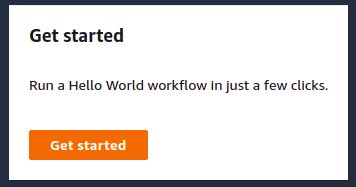 On the top of the screen, select “Get started”.Next for “Create your state machine”, select “Create your own”: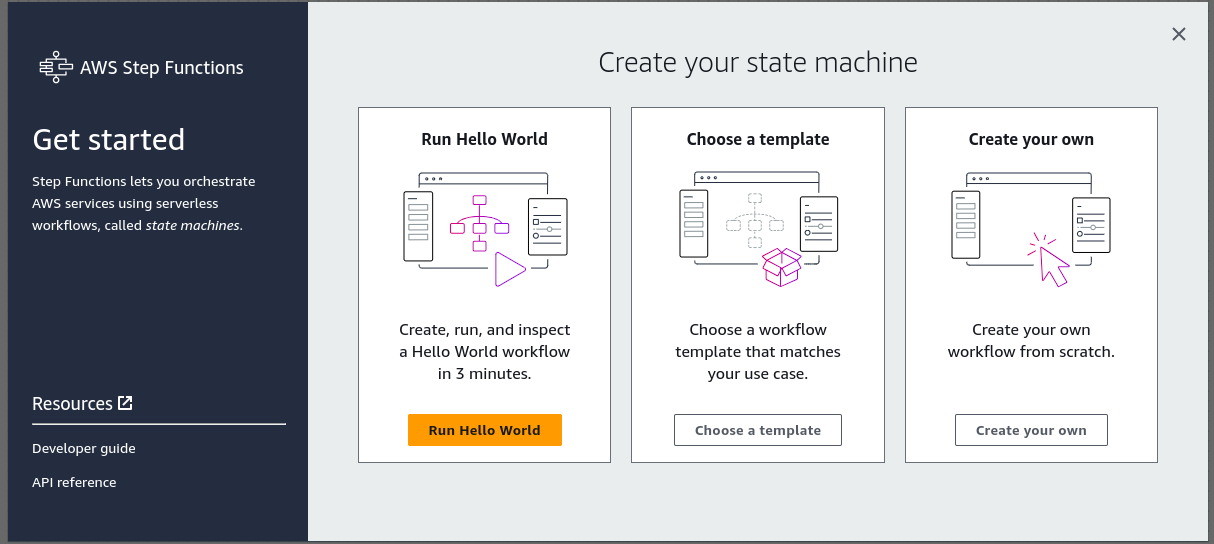 First, name the state machine. Click on the Config icon so that it turns blue: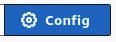 Assign a state machine name: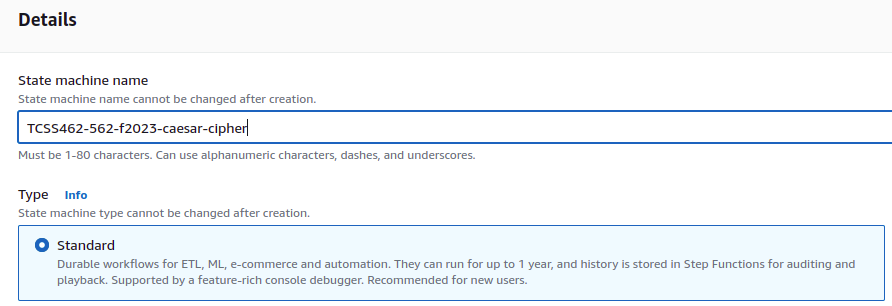 Return to the Design tab. Click on the “Design” button so that it turns blue: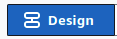 On the left, drag the AWS Lambda Invoke widget onto the “Drag first state here” box: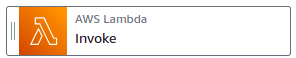 Drag the widget on top of the box: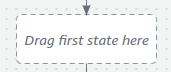 On the right, specify the State name as “Encode”.Next specify the “Function name”. Select “Encode” from the “Function name” dropdown list: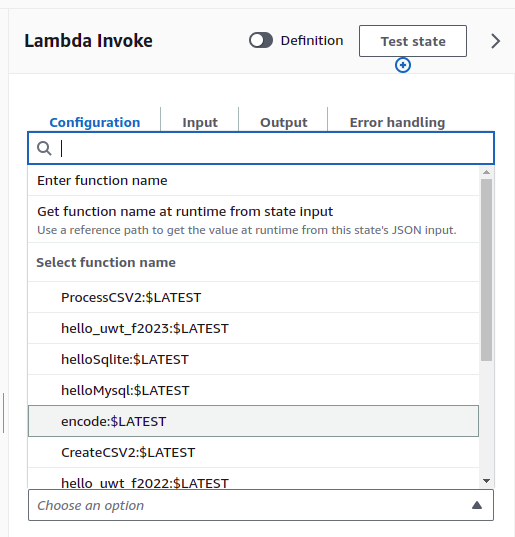 Use the default Payload setting: “Use state input as payload”.Scroll down. For the “Next state” drop-down list, select “Add new state”: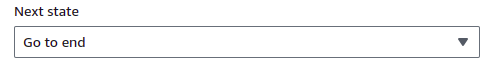 For the new state, again drag the “AWS Lambda Invoke” widget onto “Drop state here” as before.For the new state, on the right, specify the State name as “Decode”.Next specify the “Function name”. Select “Decode” from the “Function name” dropdown list: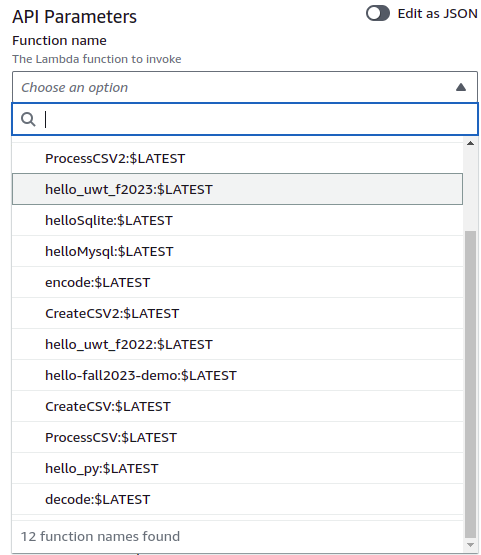 Confirm that your state machine looks as follows: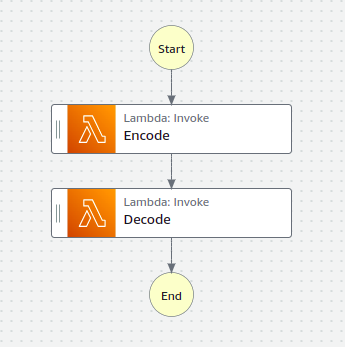 Now, in the upper right-hand corner press the “Create” button to create the state machine.The GUI will ask you to confirm automatic security role creation.Permission to execute AWS Lambda functions will be granted to your state machine.Press “Confirm” to proceed.Next, the state machine can be tested from the AWS Management Console GUI.Press the “Start execution” button.In the Input box, provide a properly formatted JSON object which defines a message and shift:Press the “Start execution” to test the state machine. The state machine will several seconds to run, especially if the Lambda functions are in the cold state.Scroll down to see all of the events.  It should be possible to observe each AWS Lambda function execution (output from encode is under ID 5, output from decode is under 10, and output from the state machine is under 12)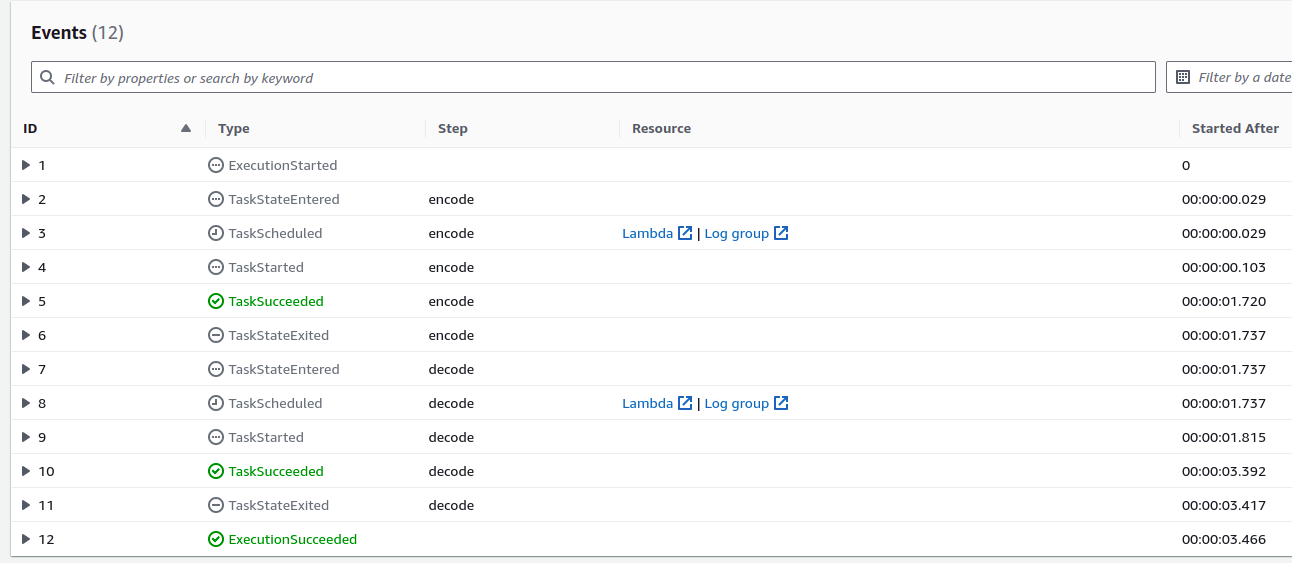 Expand and inspect the JSON which is generated for key steps with IDs 5, 10, and 12. Optionally inspect the other IDs.For more information on Step Functions, refer to the developer guide:https://docs.aws.amazon.com/step-functions/latest/dg/welcome.html Limited input and output processing is supported from within the state machine without writing (and calling) a separate Lambda function. For more information, see this article:https://docs.aws.amazon.com/step-functions/latest/dg/concepts-input-output-filtering.html 3. Create a BASH client to invoke the AWS Step FunctionAWS step function state machines can be invoked using the AWS CLI.For step 3, customize the provided BASH script provided below to invoke your step function.  Call this script “callstepfunction.sh”.The script requires installation of the awscli and jq packages.  These have been used in previous tutorials.sudo apt install awscli jqNext, add your state machine Amazon Resource Name (ARN) to the script:The “aws stepfunctions start-execution” command launches an asynchronous execution of the state machine.  The execution ARN is captured by the script.Then, to determine when the state machine has completed, successive calls are made to “aws stepfunctions describe-execution” using the execution ARN to check the status. (polling!!)When the state machine is no longer running, a call is made to describe-execution to capture the JSON result.In the bash script, replace the state machine ARN (amazon resource name) with the value from the state machine GUI. There is a copy-icon which makes it easy to copy the ARN to the clipboard for pasting into the script: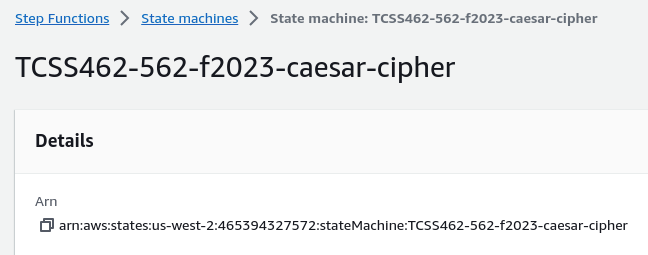 4. Create a Simple Queue Service Queue for messagesUsing the AWS Management Console, navigate to the “SQS” cloud service.  On the first visit the splash screen will appear.  Press the “Create queue” button: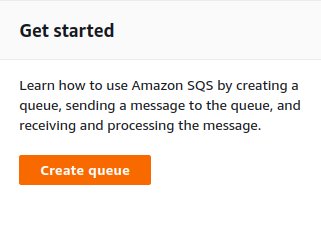 The Simple Queueing Service supports FIFO Queues which ensure first-in, first-out processing if needed:https://aws.amazon.com/about-aws/whats-new/2019/02/amazon-sqs-fifo-qeues-now-available-in-15-aws-regions/ Assign the Queue name as “CaesarQ”, and select a “Standard” Queue type: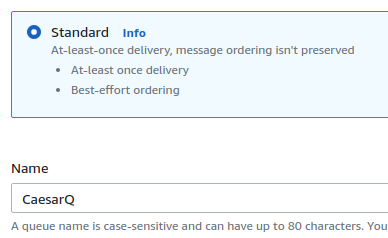 For the Configuration, set the “Receive Message Wait Time” to be “20” seconds: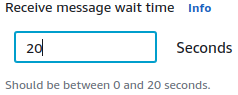 Then click [Create Queue]: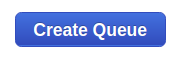 5. Add a message to your SQS Queue from a Lambda functionNow, modify the decode Lambda function to write the decoded message to your SQS queue.First, in your maven build file (pom.xml) add the dependency to include the SQS API.Adding the dependency directly using the search feature in the GUI may not work.Modifying the pom.xml file directly should work:Next, modify the tail end of the Decode Lambda function’s handleRequest() method to submit a message to your newly created SQS queue.  Post the decoded message to the SQS queue for consumption.The following import statements should be added near the top:Then the code to add a message to an SQS queue is as follows:SQS queues use public http URLs for communication.The public SQS URL for your queue can be found in the Details window pane once selecting the queue “CaesarQ” from the list of queues to inspect the queue’s configuration.The URL property is listed under Details in the SQS GUI as below: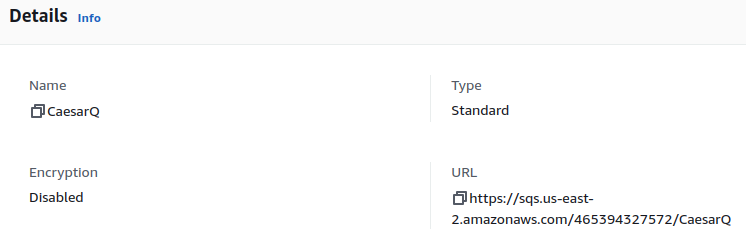 Next, compile, build, and redeploy your Lambda Decode function.** IMPORTANT CHANGES to DECODE LAMBDA FUNCTION **Two important changes are required for Decode to use SQS.  First, Decode can no longer run in a VPC to use SQS unless the VPC has a NAT Gateway configured to enable public internet access.  Because the NAT gateway is very expensive, it is easier to simply delete the VPC, and set the Lambda function to use “None”.  If you have configured a VPC for your Lambda function, remove it now by selecting None:  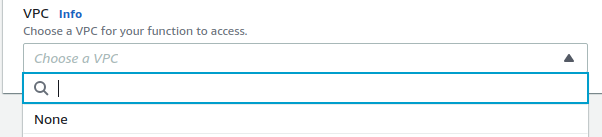 Next, modify the security role for the Decode Lambda function to have permission to work with SQS queues.In AWS Lambda, select your function, then select the Configuration Tab, and select “Permissions” on the left.Use the BLUE link to modify the Decode function’s security role: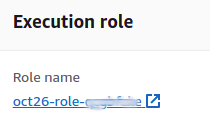 In the role editor, select the “Add Permissions” drop-down button, and select “Attach policies”: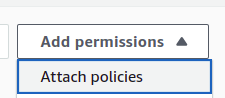 Search for and attach the policy “AmazonSQSFullAccess”.  Click on the “Add permissions” button.6. Modify BASH client to retrieve AWS Step Function result from SQS queuePreviously we polled the AWS Step Function by calling “aws stepfunctions describe-execution” repeatedly until a result was available.  Now that Decode posts the message result to a queue, the result can be fetched from the queue instead.If programming a Java or Python client to interact with a message queue, it would be possible to “subscribe” to the queue to receive messages as events.  Note, this is the classic publish-subscribe message queue model common for distributed systems.  AT UW-Tacoma, these queues are discussed in TCSS 558 Applied Distributed Computing.The AWS CLI does not support a callback mechanism.Instead, the CLI offers a blocking call that will call SQS and wait up to 20 seconds for a message to return.  If no message appears, the call exits.Copy your AWS Step Functions BASH client (callstepfunction.sh) and make a new version called (callstepfunctionQ.sh) to receive the Decode result back from SQS instead of from AWS Step Functions.Directly replace all code above the “# poll output” comment in your callstepfunction.sh script to include the following code:Messages in SQS queues are not deleted when read.  Since we only want to consume this message once, use the receipthandle when calling the “aws sqs delete-message” CLI API to delete the message once it is read.If messages are not deleted they will pile up in the queue, and requests to “aws sqs receive-message” may return a message from a previous execution of the state-machine.Where SQS FIFO queues guarantee the order that messages will be delivered to clients, standard SQS queues do not guarantee ordering of messages.  When calling “sqs receive-message” on a standard queue, its possible the latest message is not returned!By deleting messages once consumed, we shouldn’t accidentally see them again.  The approach here will not scale, however!  With multiple users executing the state machine concurrently, calls to “aws sqs receive-message” are not client specific.  All of the results from the state machine are posted to the same queue.  It is possible to tag messages with a “GroupId” or a “DeduplicationId” for this purpose.  This allows filtering of messages.  If sharing a queue with many users, it may be necessary to pull batches of messages, filter them, and only consume and delete the client’s specific message.  For these reasons, S3 may be preferable method for returning a single state machine result to a client as it can be tagged by the client through the workflow.  Message queues are more ideally suited for distributed systems to orchestrate multiple nodes consuming and operating on shared data.  Now, test your callstepfunctionQ.sh BASH client and check out how well SQS works as an alternative to polling the aws stepfunctions describe-execution API.Note, for the SQS bash script to work correctly, your encode and decode functions need to support upper and lower case letters and also the dash “-“ character. If you do not support these characters, please update your cipher so that it DOES support encoding and decoding these characters.Tutorial 8 is optional and offered as extra credit in fall 2023.To submit this tutorialTo submit tutorial #8, a Zoom recording should be made demonstrating that Tutorial 8 is working properly.  Mp4 recordings can be made using Zoom.  Create a personal Zoom session.  Share the screen.  Record your video to the cloud.  While demonstrating operation of the script, feel free to speak and describe what is happening.  After recording the video, upload the mp4 to Google Drive.  Set the file so the course grader and instructor have read access.  Grant read access to wlloyd@uw.edu and kirito20@uw.edu.  Upload the video link on Canvas as your submission for tutorial 8.To submit your tutorial, upload each of the following to Canvas:1. VIDEO LINK: IF YOU WERE UNABLE TO PRESENT A WORKING SCRIPT OVER A LIVE ZOOM SESSION: please provide an mp4 video recording, or a PDF file with a URL to the recording made using Zoom. Videos can alternatively be hosted on Google Drive, a personal web server, or on YouTube. Please include a publicly accessible URL for the video to receive credit.2. callstatemachine.sh Bash script 3. <OPTIONAL> screen captures can optionally be provided as a BACKUP in addition to the video recordingFor the demonstration, be sure to start with an empty queue.SQS messages can be purged using the GUI. Then demonstrate calling the state machine by calling it twice with two different JSON messages.  Message 1: encode-→ decode “this is a unique message”Message 2: encode → decode “second message of the demo”The strings must be different.  The demo must show where in the callstepfunctionQ.sh BASH script the JSON object is created.Alternatively, the BASH script can echo to the screen the message text before processing with Encode.  
Your queue messages must be unique.This should work because in callservice.sh a local counter has been added to ensure that each message is tagged with a unique ID.{  "msg": "WelcomeToAWSStepFunctionsInTCSS462562!",  "shift": 22}# JSON object to pass to Lambda Functionjson={"\"msg\"":"\"ServerlessComputingWithFaaS\",\"shift\"":22}smarn="<replace with state machine arn>"exearn=$(aws stepfunctions start-execution --state-machine-arn $smarn --input $json | jq -r ".executionArn")
# poll outputoutput="RUNNING"
while [ "$output" == "RUNNING" ]do  echo "Status check call..."  alloutput=$(aws stepfunctions describe-execution --execution-arn $exearn)  output=$(echo $alloutput | jq -r ".status")  echo "Status check=$output"doneecho ""aws stepfunctions describe-execution --execution-arn $exearn | jq -r ".output" | jq        <dependency>            <groupId>com.amazonaws</groupId>            <artifactId>aws-java-sdk-sqs</artifactId>            <version>1.12.599</version>        </dependency>import com.amazonaws.services.sqs.AmazonSQS;import com.amazonaws.services.sqs.AmazonSQSClientBuilder;import com.amazonaws.services.sqs.model.SendMessageRequest;        AmazonSQS sqs = AmazonSQSClientBuilder.defaultClient();        SendMessageRequest send_msg_request = new SendMessageRequest()        .withQueueUrl("<INSERT SQS URL here>")        .withMessageBody(msg)        .withDelaySeconds(0);        sqs.sendMessage(send_msg_request);   smarn="<Your State Machine ARN>"# a file-based counter to generate unique messages for encode/decodecount=0if [ -e .uniqcount ]then  count=$(cat .uniqcount)ficount=$(expr $count + 1)echo $count > .uniqcount# JSON object to pass to Lambda Function, uses the unique $count json={"\"msg\"":"\"NEW-SQS-$count-ServerlessComputingWithFaaS\",\"shift\"":22}# Call the state machineexearn=$(aws stepfunctions start-execution --state-machine-arn $smarn --input $json | jq -r ".executionArn")echo $exearn# get output from SQSmsgs=$(aws sqs receive-message --queue-url <Your SQS Queue name>)# show result from SQS queueecho $msgs | jq# delete the message from the queue using the receipt handlereceipthandle=$(echo $msgs | jq -r .Messages[0].ReceiptHandle)aws sqs delete-message --queue-url <Your SQS Queue name> --receipt-handle $receipthandleexit